РОССИЙСКАЯ ФЕДЕРАЦИЯИРКУТСКАЯ ОБЛАСТЬАЛЗАМАЙСКОЕ МУНИЦИПАЛЬНОЕ ОБРАЗОВАНИЕАДМИНИСТРАЦИЯ  ПОСТАНОВЛЕНИЕ № 127 г. Алзамайот 22 августа 2022 г.Об утверждении реестра памятников, мемориальныхдосок и других памятных знаков, расположенных на территорииАлзамайского муниципального образованияВ соответствии с Федеральным законом от 06.10.2003 № 131-ФЗ «Об общих принципах организации местного самоуправления в Российской Федерации» Федеральным законом «Об объектах культурного наследия (памятниках истории и культуры) народов Российской Федерации» от 25.06.2002 № 73-ФЗ, руководствуясь Уставом Алзамайского муниципального образования, администрация Алзамайского муниципального образования,ПОСТАНОВЛЯЕТ:1. Утвердить прилагаемый реестр памятников, мемориальных досок и других памятных знаков, расположенных на территории Алзамайского муниципального образования (приложение № 1).2. Настоящее постановление вступает в силу с момента подписания и подлежит официальному опубликованию в газете «Вестник Алзамайского муниципального образования» и на официальном сайте администрации Алзамайского муниципального образования.Глава Алзамайскогомуниципального образования                                                                                  А.В. Лебедев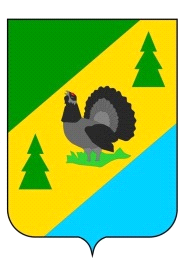 